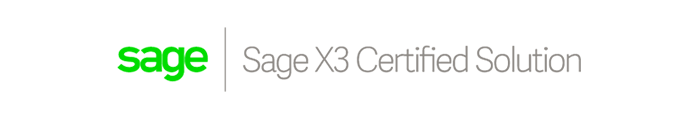 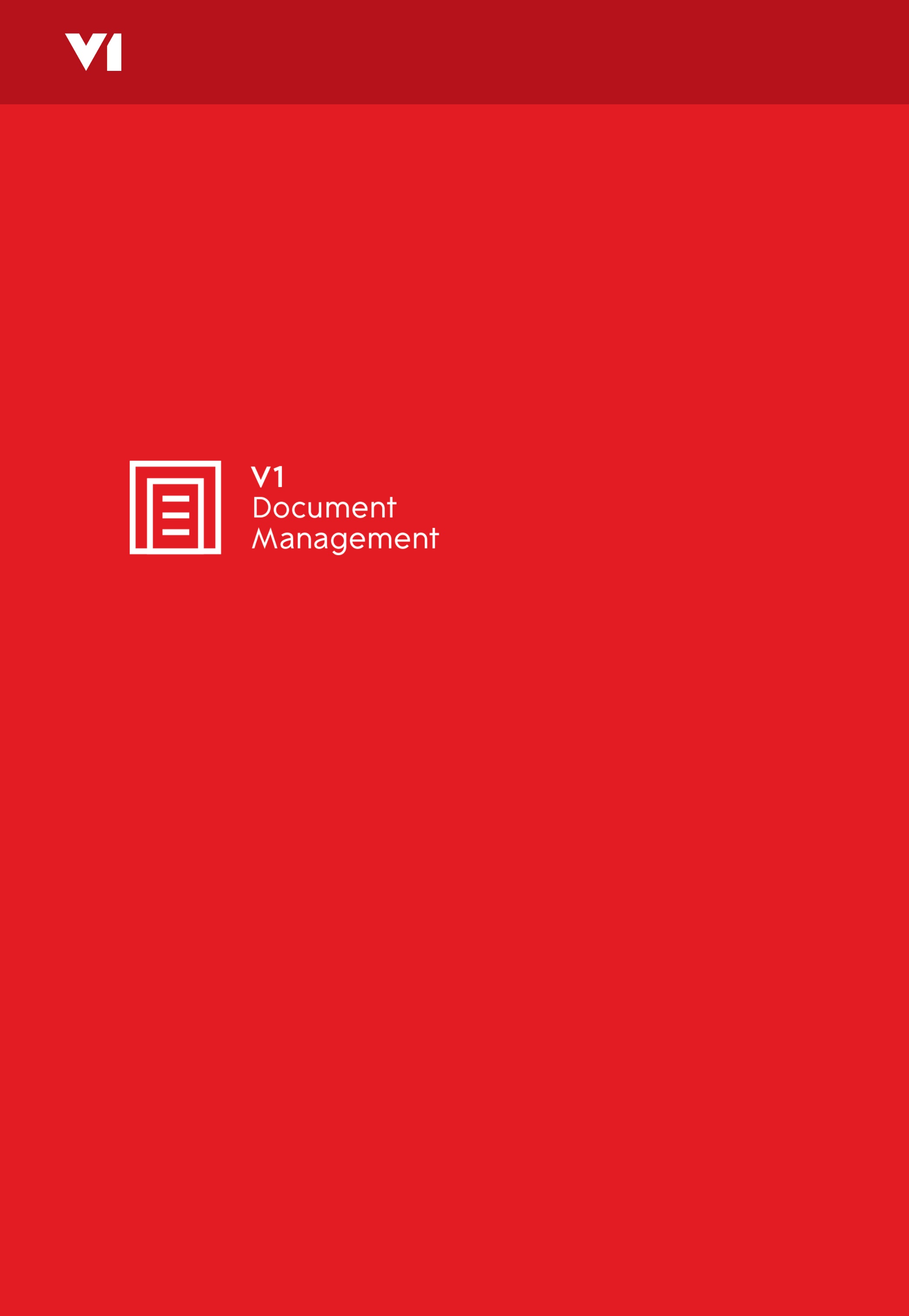 EDM for Sage X3 R12.1Pre-Installation Customer Information Updated - 07 April 2017Introduction	3Sage X3 Application Server	4Sage X3 Environment	5V1 Clients	6Scanners / Printers	7Server / Client Communication Details	8Final Sign off	9IntroductionThe following information must be completed by the client / Sage X3 partner who have implemented the Sage X3 installation to ensure the V1 Project can proceed.Before proceeding, a mandatory assumption is that the Platform Requirements document has been reviewed.Sage X3 Application ServerThe V1 installation must be on the same physical server as the Sage X3 Application server.Sign OffSage X3 EnvironmentThe following are specific details about the Sage X3 Environment.Given that the EDM solution is an ‘add-on’, Sage X3 must be in a UAT or preferably LIVE state that the customer can advocate prior to the implementation:Sign OffV1 ClientsThere are a number of clients used day to day by users to allow them utilize and administrate all the features of EDM for Sage X3:Sign OffScanners / PrintersA scanner is technically an optional component as images can be imported via other means, however if the customer receives paper copies of Invoices / other documents and intend to add barcodes to index them they will require a scanner or multi-function device.Sign OffServer / Client Communication DetailsThe following table is for reference and information with regards to the individual modules and setting required for those modules.*This is dependent on the type of mail connectivitySign OffFinal Sign offWhen all the previous sections have been satisfied, the following sign offs are a requirement to begin a project:ItemPlease CompleteNotesServer Name/IP addressVirtual / Physical Servere.g. VirtualServer Specificatione.g. RAM/ ProcessorOperating Systeme.g. Windows 2012 R2 SQL Tools installed on the Sage X3 database server(If a SQL installation)i.e. SQL Management StudioLocation of tnsnames.ora(If an Oracle installation)Sage X3 VersionSage X3 Patch LevelPrint Serveri.e. \\PRINTERSERVERSage X3 runtime user credentials(if applicable)U: .\x3runP: sage123Installation drive for the V1 componentsMail Server NameMail Server AuthenticationMail boxes(s) to polled for PDF attachments(PIA / SOA only)Mail boxe(s) user / pass(PIA / SOA only)Remote Server Access methode.g. VPN / WebEx – details to be providedRepresentativeDateSignatureV1 Project ManagerCustomerSage Partner (if applicable)ItemPlease CompleteNotesSage X3 Test Folder / EndpointSage X3 / Syracuse Login for Test Folder / EndpointSage X3 Production Folder / EndpointSage X3 / Syracuse Login for Production Folder / EndpointBatch Server activated / permittedLocation of solution.xmlLocation of poolgetdef_reply.xml (if applicable)Has the screen / window behind the GESBIS function been modified beyond standard?Has the screen / window behind the GESPIH function been modified beyond standard?Has the screen / window behind the GESSOH function been modified beyond standard?RepresentativeDateSignatureV1 Project ManagerCustomerSage Partner (if applicable)ItemPlease completeNoteClient PCs operating systeme.g. Windows 8Admin username / passwordMost local users should have local admin rights or will have it providedNumber of clients to be usedBased on licensed clientsMicrosoft .NET Framework 3.5 installedYes / NoDbScanner Scan station Operating Systeme.g. Windows 8All scanner hardware available. Firewire connection for certain scannersYes / NoAdmin username / passwordTo be confirmed during installScanstation on same network as serversYes / NoScanstation has internet access (for license registration)Yes / NoRemote PC Access methodVPN / WebEx – details RepresentativeDateSignatureV1 Project ManagerCustomerSage Partner (if applicable)ItemPlease completeNoteScanner Make / Model and number re / MFD?e.g. 3 Kodak i1405’sScanner is on site (delivered)Yes / NoConnectivity to scanstationNormally UsbBarcode recognition / Kofax VRS (per scanner) has been receivedIf procured by V1 then VRS is standardPrinters to use are PDF enabledi.e. if you ‘copy test.pdf \\printserver\printer’ a PDF is printedRepresentativeDateSignatureV1 Project ManagerCustomerSage Partner (if applicable)ItemPortProtocolBi-directionSourceDestinationDbCSArchive server31417TCPYesV1 ServerClient PCsDbCSArchive server31418TCPYesV1 ServerClient PCsDbWebQuery31491HTTPYesV1 ServerClient PCsDbCapture31450TCPYesV1 ServerClient PCsDbCapture31451TCPYesV1 ServerClient PCsDbCapture31452TCPYesV1 ServerClient PCsDbMail25*SMTPYesV1 ServerMailserverScan Station31417TCPYesClient PCV1 ServerScan Station31418TCPYesClient PCV1 ServerScan Station32000TCPYesClient PCV1 ServerDbLogin32000TCPYesClient PCV1 ServerUNC Accessibility to Sage X3 Application ServerRepresentativeDateSignatureV1 Project ManagerCustomerSage Partner (if applicable)RepresentativeDateSignatureV1 Project ManagerCustomerSage Partner (if applicable)